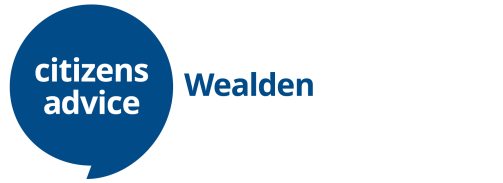 Banks that offer Basic Bank Accounts in Crowborough, Hailsham and Uckfield as at June 2018For loads of helpful information and tips on fee-free basic bank accounts, including how to open the account, who else offers them, who can open them, how to apply, what you need in order to open the account and how to choose, follow this link: https://www.moneyadviceservice.org.uk/en/articles/basic-bank-accounts#who-offers-fee-free-bank-accountsBANK/BUILDING SOCIETYLOCATIONLOCATIONLOCATIONBANK/BUILDING SOCIETYCrowboroughHailshamUckfieldBarclays11Halifax11HSBC1Lloyds111Natwest1Nationwide11Santander11